CURRICULUM VITAE FOR THE POST OF  SAFETY OFFICERCareer Objective:To obtain a challenging leadership position, apply creative problem solving skills and impart knowledge on best practices on health, safety and environment and in the development and implementation of HSE management system/policies and promote a safety culture for continuous improvement.Career History:    Worked as a ‘Safety Officer’ (From June 2014 to October 2016)Two years of professional experience in ‘Modern group’ an ISO 9001, 14001,certified Construction company having corporate office in Belgium, engaged in construction of Bridges, Roads, and High rise buildings all over the Middle East. Job Description:As a Safety officer responsible for the administration of safety, health & fire prevention programme and directly reporting to the project manager and also responsible for implementing the HSE policy and procedures.DUTIES AND RESPONSIBILITIESDeveloping and administering a project emergency plan.Educate and encourage the employee to perform job safely.Preparing jobsite safety plans and assuring implementation and enforcement.Arranging for emergency procedure and facilities.Daily monitoring and observing the site to identify the unsafe behavior and unsafe condition and its implementation.Monitoring environmental protection and waste management, maintain good housekeeping.Inspection of workplace before starting of every work.Inspection of all tools, electrical equipments, Fire equipments and all machineries.Co-ordination with the client and other company HSE officers.Preparing and conducting safety meetings on special topics when situations arises that necessitate it.Notifying the project manager on all reports, records, property damage and near misses. Keeping an inventory of necessary equipment and supplies including test equipment.Issuing stop work orders for any operation, including subcontractors and trade contractors that poses an immediate danger to project personnel or has the potential to cause serious injury or damage.Take disciplinary action to safety violators who expose unnecessary, themselves or other personal.Keeping himself informed and initiate necessary dissemination of all applicable rules and regulation of the Occupational Safety & Health Standards and of the Department of Labour and Employment.Coordinating with project administration the return to transitional duty of injured employees.Fire safety and awareness training.First aid training.JSA and safe work plan training.Lock out tag out training(LOTO)Industrial safety and management training.Educational Qualifications:  Plus TwoB.Tech degree in Electronics and communication engineering from Loyola institute of science and technology, nagercoil.Diploma in Fire and safety Engineering with SOTAIOSH International General Certificate in Occupational Health and Safety with Credit( Registered in England No.83625 )Technical QualificationGood knowledge and working skills of Microsoft Office including MS Word, MS Excel, MS PowerPointGood communication skills in E-Mailing.Proficient in Internet using and have vast knowledge about internet search.Personal Details:	Born on		             :	31.05.1992	Sex			:	Male	Marital Status		:	Single            Nationality		:	India	Language Known	:	English, Malayalam, Hindi & TamilDeclarationI hereby declare that the above information furnished is true to the best of my knowledge and belief.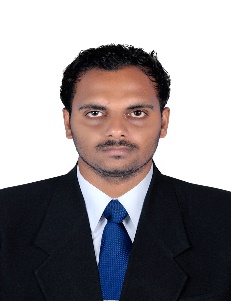 